2020-2021 EĞİTİM – ÖĞRETİM YILI OKUL AKADEMİ ORTAOKULU7-B SINIFI TÜRKÇE DERSİ 1. DÖNEM 1. SINAVIAdı-Soyadı:                                                Şubesi:                                                                          Numarası:	                                       	                          Aldığı Not:…………………………..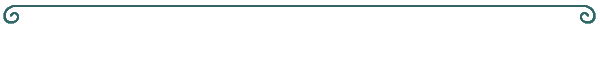 TELEVİZYON TUTSAKLIĞI            Televizyon son yıllarda ülkemiz insanlarını tutsaklaştırdı. Yayın başlar başlamaz evdeki bütün etkinliklerin durduğunu, tüm ev halkının televizyonun etrafını kuşattıklarını görmüşsünüzdür. Televizyon adeta onları esir eder.              Eskiden komşular akrabalar bir araya gelir, görüşüp konuşurlardı. Öldü bütün bu görüşmeler, dertleşmeler. Onların yerini bilmem hangi dizideki kahramanın serüvenleri alıyor. İnsanlarımız kendilerinden çok onların dertlerine üzülüyor, onlara acıyor.            Televizyonun insanları aşırı derecede büyülediğini, bağımlı kıldığını gören uzmanlar ona “aptal kutusu” diyorlarmış. Eğer bu ad bir gerçeği yansıtıyorsa insanlarımızın büyük bir bölümüne aptal demek gerekir. Çünkü insanlarımızın televizyona karşı aşırı düşkünlüğünü hepimiz biliyoruz. Televizyonun karşısına geçince adeta büyülenmiş gibi program ayrımı yapmadan ne verilirse büyük bir merakla izliyorlar.           Televizyon büyük bir buluştur. Bu gerçeğe kimse itiraz etmiyor. Ama ülkemizdeki kullanımı yanlış. Bu gerçeğe bakınca televizyonun yarardan çok zarar getirdiğini görüyor ve keşke bu aptal kutusu bulunmasaydı diyesim geliyor.S O R U L A R1. Birinci paragrafta yazar neden yakınmaktadır? Niçin? (10 puan)

2. Uzmanlar televizyona hangi adı takmışlardır? Neden? (10 puan)

3. Parçanın ana düşüncesi nedir? Cümle halinde yazınız. (10 puan)
4. Aşağıdaki çekimli fillleri verilen kiplerle eşleştiriniz. (9P)5. Aşağıda verilen sözcüklerden bazıları çekimli fiildir. Çekimli fiil olanları yandaki boş kutuya yazınız. (10P) 6. Aşağıdaki cümlelerden doğru olanların başına (D) yanlış olanların başına (Y) harfi yazınız. (10P) (     ) “Kitaptan her gün yirmi sayfa okudum.” Cümlesinde iş bildiren bir fiil vardır.(     ) “Erkenden yatağa girip yattı.” Cümlesinde oluş bildiren bir fiil vardır.(     ) “Gün geçtikçe saçları uzuyor.” Cümlesinde oluş bildiren bir fiil vardır.(     ) “Bahçedeki bütün ağaçları kesmişler.” Cümlesinde durum bildiren bir fiil vardır.7. Aşağıdaki cümlelerde bulunan söz sanatlarını (zıtlık, kişileştirme, abartma, benzetme, konuşturma) cümle sonlarına yazınız. (10P)Ya bahçeye in ya da sınıfa çık.			 	…………….Sokaklar uyguya daldı. Ben hala uyanık…		…………….Bazı kitaplarımız tuğla gibi kalındı			…………….Gözyaşlarım sel oldu, yıktı bu şehri. 			…………….“Ben seninle yarışamam!” seslendi küçük kaplumbağa	…………….8. Aşağıdaki cümlelerin yüklemleri tablodaki hangi durumu bildiriyor? İşaretleyiniz. (15P)9. “oku-“ fiilini  şimdiki zaman kipiyle ve  olumsuz biçimde tüm şahışlarla çekimleyiniz. (6P)10. Aşağıdaki cümlelerin hangisinde zaman anlam kayması yoktur? (5P)A) Her sabah okula yürüyerek gidiyor.B) Sefa Hoca 2013 yılında Bursa’ya gelir.C) Dün çok yağmur yağdı.D) Yarın geliyorsun, itiraz istemem.11.Aşağıdaki fiillerin zamanlarını ve şahıslarını örnekteki gibi yanlarına yazınız. (5P)																																										                                                        Başarılar :) Türkçe Öğretmeni okulakademi.com1oturmuşumGeniş Zaman2koşsalarEmir Kipi3düşünelimGörülen Geçmiş4bakışırızGelecek Zaman5dinleŞimdiki Zaman6okudunİstek Kipi7konuşmalıyızDuyulan Geçmiş8anacağımGereklilik Kipi9üşüyorlarŞart Kipibağlayacağız, sizin, koşuşturmuşlar, kitaptır, gelmemeli, bilmelisin, çocuklarız, savuruyor,  gibileri, bilgisayarmışCümlelerGereklilik K.Dilek-Şart Kipiİstek KipiEmir KipiBu hafta sınavlara hazırlanmalıyım.Yere döktüğün elmaları toplayayım.Verilen ödevleri beraber yapsak.Kitaplar güzeldir eğer okursanız.Hemen eve git! düşün- /emir kipi – 2.çoğuldüşününsus- / şimdiki zaman. – 2.tekil-gez – / şart kipi – 3.çoğulbarış- /gelecek zaman-  2.çoğulbekle- / gereklilik kipi – 1.tekiluyu- / geniş zaman – 3.tekil